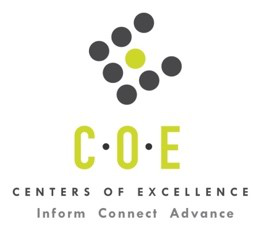 Environmental Health and Safety Technician OccupationsLabor Market Information ReportOhlone CollegePrepared by the San Francisco Bay Center of Excellence for Labor Market ResearchJanuary 2021RecommendationBased on all available data, there appears to be an “undersupply” of Environmental Health and Safety Technician workers compared to the demand for this cluster of occupations in the Bay region and in the East Bay sub-region (Alameda and Contra Costa counties). There is a projected annual gap of about 602 students in the Bay region and 254 students in the East Bay Sub-Region.IntroductionThis report provides student outcomes data on employment and earnings for TOP 0303.00 - Environmental Technology programs in the state and region. It is recommended that these data be reviewed to better understand how outcomes for students taking courses on this TOP code compare to potentially similar programs at colleges in the state and region, as well as to outcomes across all CTE programs at Ohlone College and in the region.This report profiles Environmental Health and Safety Technician Occupations in the 12 county Bay region and in the East Bay sub-region for a proposed new program at Ohlone College.Environmental Engineering Technologists and Technicians (17-3025): Apply theory and principles of environmental engineering to modify, test, and operate equipment and devices used in the prevention, control, and remediation of environmental problems, including waste treatment and site remediation, under the direction of engineering staff or scientist. May assist in the development of environmental remediation devices.
  Entry-Level Educational Requirement: Associate’s degree
  Training Requirement: None
  Percentage of Community College Award Holders or Some Postsecondary Coursework: 51%Environmental Science and Protection Technicians, Including Health (19-4042): Perform laboratory and field tests to monitor the environment and investigate sources of pollution, including those that affect health, under the direction of an environmental scientist, engineer, or other specialist. May collect samples of gases, soil, water, and other materials for testing.
  Entry-Level Educational Requirement: Associate’s degree
  Training Requirement: None
  Percentage of Community College Award Holders or Some Postsecondary Coursework: 35%Hazardous Materials Removal Workers (47-4041): Identify, remove, pack, transport, or dispose of hazardous materials, including asbestos, lead-based paint, waste oil, fuel, transmission fluid, radioactive materials, or contaminated soil. Specialized training and certification in hazardous materials handling or a confined entry permit are generally required. May operate earth-moving equipment or trucks.
  Entry-Level Educational Requirement: High school diploma or equivalent
  Training Requirement: Moderate-term on-the-job training
  Percentage of Community College Award Holders or Some Postsecondary Coursework: 25%Occupational DemandTable 1. Employment Outlook for Environmental Health and Safety Technician Occupations in Bay RegionBay Region includes: Alameda, Contra Costa, Marin, Monterey, Napa, San Benito, San Francisco, San Mateo, Santa Clara, Santa Cruz, Solano and Sonoma CountiesTable 2. Employment Outlook for Environmental Health and Safety Technician Occupations in East Bay Sub-RegionEast Bay Sub-Region includes: Alameda, Contra Costa CountiesJob Postings in Bay Region and East Bay Sub-RegionTable 3. Number of Job Postings by Occupation for latest 12 months (Dec 2019-Nov 2020)Table 4a. Top Job Titles for Environmental Health and Safety Technician Occupations for latest 12 months        (Dec 2019-Nov 2020) Bay RegionTable 4b. Top Job Titles for Environmental Health and Safety Technician Occupations for latest 12 months (Dec 2019-Nov 2020) East Bay Sub-RegionIndustry ConcentrationTable 5. Industries hiring Environmental Health and Safety Technician Workers in Bay RegionTable 6. Top Employers Posting Environmental Health and Safety Technician Occupations in Bay Region and    East Bay Sub-Region (Dec 2019-Nov 2020)Educational SupplyThere are two (2) community colleges in the Bay Region issuing 20 awards on average annually (last 3 years ending 2018-19) on TOP 0303.00 - Environmental Technology. In the East Bay Sub-Region, there are no community colleges that issued awards on average annually (last 3 years) on this TOP code.Table 7a. Community College Awards on TOP 0303.00 - Environmental Technology in Bay Region Note: The annual average for awards is 2016-17 to 2018-19.Gap AnalysisBased on the data included in this report, there is a labor market gap in the Bay region with 622 annual openings for the Environmental Health and Safety Technician occupational cluster and 20 annual (3-year average) awards for an annual undersupply of 602 students. In the East Bay Sub-Region, there is also a gap with 254 annual openings and no annual (3-year average) awards for an annual undersupply of 254 students.Student OutcomesTable 8. Four Employment Outcomes Metrics for Students Who Took Courses on TOP 0303.00 - Environmental TechnologySkills, Certifications and EducationTable 9. Top Skills for Environmental Health and Safety Technician Occupations in Bay Region (Dec 2019-Nov 2020)Table 10. Certifications for Environmental Health and Safety Technician Occupations in Bay Region (Dec 2019-Nov 2020)Note: 49% of records have been excluded because they do not include a certification. As a result, the chart below may not be representative of the full sample.Table 11. Education Requirements for Environmental Health and Safety Technician Occupations in Bay Region Note: 50% of records have been excluded because they do not include a degree level. As a result, the chart below may not be representative of the full sample.MethodologyOccupations for this report were identified by use of skills listed in O*Net descriptions and job descriptions in Burning Glass. Labor demand data is sourced from Economic Modeling Specialists International (EMSI) occupation data and Burning Glass job postings data. Educational supply and student outcomes data is retrieved from multiple sources, including CTE Launchboard and CCCCO Data Mart.SourcesO*Net Online
Labor Insight/Jobs (Burning Glass)
Economic Modeling Specialists International (EMSI)
CTE LaunchBoard www.calpassplus.org/Launchboard/
Statewide CTE Outcomes Survey
Employment Development Department Unemployment Insurance Dataset
Living Insight Center for Community Economic Development
Chancellor’s Office MIS systemContactsFor more information, please contact:• Leila Jamoosian, Research Analyst, for Bay Area Community College Consortium (BACCC) and Centers of Excellence (CoE), leila@baccc.net• John Carrese, Director, San Francisco Bay Center of Excellence for Labor Market Research, jcarrese@ccsf.edu or (415) 267-6544Occupation2019 Jobs2024 Jobs5-yr Change5-yr % Change5-yr Total OpeningsAnnual Openings25% Hourly EarningMedian Hourly WageEnvironmental Engineering Technologists and Technicians777819425%42986$23.54$27.95Environmental Science and Protection Technicians, Including Health1,6401,728885%1,086217$18.11$26.06Hazardous Materials Removal Workers2,2612,3881276%1,597319$18.76$22.24Total4,6784,9352575%3,112622$19.33$24.53Source: EMSI 2020.4Source: EMSI 2020.4Source: EMSI 2020.4Source: EMSI 2020.4Source: EMSI 2020.4Source: EMSI 2020.4Source: EMSI 2020.4Source: EMSI 2020.4Source: EMSI 2020.4Occupation2019 Jobs2024 Jobs5-yr Change5-yr % Change5-yr Total OpeningsAnnual Openings25% Hourly EarningMedian Hourly WageEnvironmental Engineering Technologists and Technicians271284135%14729$21.33$24.58Environmental Science and Protection Technicians, Including Health478494163%30561$15.51$21.93Hazardous Materials Removal Workers1,1931,245524%820164$18.45$21.18Total1,9422,023814%1,272254$18.13$21.84Source: EMSI 2020.4Source: EMSI 2020.4Source: EMSI 2020.4Source: EMSI 2020.4Source: EMSI 2020.4Source: EMSI 2020.4Source: EMSI 2020.4Source: EMSI 2020.4Source: EMSI 2020.4OccupationBay RegionEast BayHazardous Materials Removal Workers16466Geological Sample Test Technicians13334Geophysical Data Technicians6411Environmental Engineering Technicians159Source: Burning GlassSource: Burning GlassSource: Burning GlassTitleBayTitleBayMaterials Technician9Lead Restoration Technician5Hazardous Materials Specialist9Asbestos Abatement Technician5Geotechnical Field Technician8Water/Fire/Demo/Restoration Lead Technician4Asbestos And Lead Professional8Materials Test Technician, Materials Reliability & Test4Material Handling Technician7Materials Process Technician4Hazardous Materials Technician7Lead Av Field Technician4Water Restoration & Mold Remediation Technician/Supervisor6Hydrographer I/II4Water Restoration Lead Technician5Db Operator/Locater4Material Warehouse Technician5Sem Materials Technician3Source: Burning GlassSource: Burning GlassSource: Burning GlassSource: Burning GlassTitleEast BayTitleEast BayWater/Fire/Demo/Restoration Lead Technician4Damage Restoration Technician3Materials Test Technician, Materials Reliability & Test4Technical Operator2Material Handling Technician4Senior Material Specialist2Hazardous Materials Specialist4Rf Field Tester2Asbestos And Lead Professional4Restoration Water Technician2Water Restoration & Mold Remediation Technician/Supervisor3Recycling Area Lead2Restoration Lead Technician3Materials Distribution Technician - Per Diem - Summit Campus2Lead Warehouse Restoration Lead Technician3Lead Technician - Asbestos2Geotechnical Field Technician3Hospital Patient Decontamination - Contractor2Source: Burning GlassSource: Burning GlassSource: Burning GlassSource: Burning GlassIndustry – 6 Digit NAICS (No. American Industry Classification) CodesJobs in Industry (2019)Jobs in Industry (2024)% Change (2019-24)% Occupation Group in Industry (2019)Commercial and Institutional Building Construction4,1064,63113%14%Residential Remodelers3,9454,48814%14%New Single-Family Housing Construction (except For-Sale Builders)2,5322,6093%9%Electrical Contractors and Other Wiring Installation Contractors2,2962,4677%8%Plumbing, Heating, and Air-Conditioning Contractors1,8982,0749%7%All Other Specialty Trade Contractors1,3351,304-2%5%Local Government, Excluding Education and Hospitals1,0511,1015%4%Site Preparation Contractors984974-1%3%Painting and Wall Covering Contractors919904-2%3%Drywall and Insulation Contractors73282212%3%Source: EMSI 2020.4Source: EMSI 2020.4Source: EMSI 2020.4Source: EMSI 2020.4Source: EMSI 2020.4EmployerBayEmployerEast BayEurofins Scientific11Five Star Cleaners6Pacific Gas and Electric Company8Tesla5Stealth Mode Startup Company6Sutter Health5Five Star Cleaners6California Emergency Services4Faragon Restoration6Restoration Management Company3Tesla5Lucid Motors Inc3Sutter Health5Cenergy International3Restoration Management Company5Tesla Motors2Ninyo Moore5Tesla Energy Operations2Compliance Solutions5Servpro Of Lafayette/Moraga/Orinda & Napa County2Cablecom Llc5ServiceMaster2911 Remediation Llc5Safety Compliance Management2Roto Rooter Plumbing Drain4Rrs Patient Decontamination Llc2Emergency Packout Company4Phillips 662Source: Burning GlassSource: Burning GlassSource: Burning GlassSource: Burning GlassCollegeSubregionAssociateCertificate LowTotalDe AnzaSilicon Valley61117SkylineMid-Peninsula033Total61420Source: Data MartSource: Data MartSource: Data MartSource: Data MartSource: Data Mart2017-18Bay All CTE ProgramOhloneAll CTE ProgramState0303.00 Bay 0303.00East Bay 0303.00Ohlone 0303.00% Employed Four Quarters After Exit67%67%40%58%NANAMedian Quarterly Earning Two Quarters After Exit$11,466$12,655$16,797$9,011NANAMedian % Change in Earning31%21%22%32%NANA% of Students Earning a Living Wage53%59%76%40%NANASource: Launchboard Pipeline (version available on August 2020)Source: Launchboard Pipeline (version available on August 2020)Source: Launchboard Pipeline (version available on August 2020)Source: Launchboard Pipeline (version available on August 2020)Source: Launchboard Pipeline (version available on August 2020)Source: Launchboard Pipeline (version available on August 2020)Source: Launchboard Pipeline (version available on August 2020)SkillPostingSkillPostingOccupational Health and Safety49Chemistry21Data Entry40Predictive / Preventative Maintenance21HAZMAT40Spreadsheets21Hazardous Waste37Hazardous Material Handling19Forklift Operation36Calibration18Scheduling35Customer Contact18Repair33Failure Analysis18Microscope30Physics18Personal Protective Equipment (PPE)30Calculation17Quality Assurance and Control30Demolition17Cleaning27Materials Testing17Customer Service27Sample Preparation17Data Collection24Lifting Ability16Packaging23Procurement16Source: Burning GlassSource: Burning GlassSource: Burning GlassSource: Burning GlassCertificationPostingCertificationPostingDriver's License134HazMat Operations4OSHA Forklift Certification15HazMat Awareness4Cdl Class C11Firefighter II4Hazardous Materials Certification10Fire Fighter I4Certified Industrial Hygienist10Airport Firefighter4Security Clearance7Aerial Rescue and Fire Fighting (ARFF)4HazMat Technician6First Aid Cpr Aed3Certified Pest Control5Cdl Class B3Asbestos Contractor/Supervisor5CDL Class A3Hazwoper4Asbestos Worker3Source: Burning GlassSource: Burning GlassSource: Burning GlassSource: Burning GlassEducation (minimum advertised)Latest 12 Mos. PostingsPercent 12 Mos. PostingsHigh school or vocational training9651%Associate degree2312%Bachelor's degree6836%Master's degree21%Source: Burning GlassSource: Burning GlassSource: Burning Glass